ПРОТОКОЛ заседания межведомственной комиссии по профилактике правонарушений и преступлений в Камчатском крае_ _ _ _ _ _ _ _ _ _ _ _ _ _  _ _ _ _ _ _ _ _ _ _ _ _ _ _ _ _ _ _ _ _ _ _ _ _ _ г. Петропавловск-Камчатский                                                                                           от 14 ноября 2013 г. № 4председательствовал:------------------------------------------------------------------------------------------------------------------------	I. О взаимодействии участковых уполномоченных полиции с органами здравоохранения Камчатского края, УФСКН России по Камчатскому краю по наблюдению за лицами больными алкоголизмом или наркоманией в целях предупреждения совершения ими преступлений, а также по  выявлению притонов незаконного потребления наркотических средств, психотропных веществ или их аналогов и лиц, потребляющих наркотические средства, психотропные вещества или их аналоги.------------------------------------------------------------------------------------------------------------------------(С.А. Цысь, В.И. Монастырский, М.В. Волкова)1. Рекомендовать Управлению ФСКН России по Камчатскому краю (А.Г. Безкоровайный):1) совместно со Следственным управлением Следственного комитета Российской Федерации по Камчатскому краю направлять информацию в УМВД России по Камчатскому краю о лицах, которые по результатам судебно-наркологических экспертиз в рамках расследуемых уголовных дел, признаны больными наркоманией  или нуждающимися в профилактическом наблюдении, и которым судом вынесено наказание, не связанное с лишением свободы, в том числе условно или с отсрочкой от исполнения наказаниясрок – до 30 ноября 2013 года, далее в течение 2014 года ежеквартально к 25 числу месяца, следующего за отчетным;2) направлять информацию в Управление МВД России по Камчатскому краю о выявленных наркопритонахсрок – до 30 ноября 2013 года, далее в течение 10 дней после вступления приговора в законную силу.2. Рекомендовать Управлению МВД России по Камчатскому краю (А.И. Сидоренко):1) организовать работу по внесению и сверке с ГБУЗ «Камчатский краевой наркологический диспансер» паспортов административных участков сведений о жителях, поставленных на наркологические учеты по результатам судебно-наркологических экспертиз с диагнозом «наркомания» и «потребление наркотических веществ с вредными последствиями», выявленных потребителях наркотических средств, выявленных притонах, предназначенных для изготовления и потребления наркотиков на территории Камчатского краясрок – до 25 января 2014 года;2) обеспечить посещения участковыми уполномоченными полиции указанной категории граждан, в ходе которых разъяснять лицам, состоящим на наркологических учетах о возможности снятия их с диспансерного или профилактического учета в случае выполнения требований врача по периодическому посещению врача-нарколога и прохождению медицинского освидетельствования  на предмет потребления наркотиков;3) совместно с  сотрудниками ГБУЗ «Камчатский краевой наркологический диспансер» осуществлять патронажи семей, находящихся в «зоне риска» и других лиц, состоящих на учете в ГБУЗ «Камчатский краевой наркологический диспансер»срок – ежеквартально.4) совместно с Министерством здравоохранения Камчатского края проводить сверку списков лиц состоящих на учёте в ГБУЗ «Камчатский краевой наркологический диспансер», в том числе несовершеннолетних и взрослых, находящихся в группе риска, имеющих несовершеннолетних детей срок – ежемесячно. -----------------------------------------------------------------------------------------------------------------------	II. О совершенствовании взаимодействия Управления МВД России по Камчатскому краю с административными комиссиями муниципальных районов и городских округов в Камчатском крае.------------------------------------------------------------------------------------------------------------------------(В.И. Монастырский, П.А. Силинник, Р.С. Василевский)1. Рекомендовать главам администраций муниципальных районов в Камчатском крае организовать работу с главами администраций городских и сельских поселений в Камчатском крае по ежеквартальному направлению в территориальные органы Управления МВД России по Камчатскому краю информации о проблемах и иных вопросах, возникших у административной комиссии в ходе работы (взаимодействия) с сотрудниками полициисрок – в течении 2014 года.2. Министерству специальных программ и по делам казачества Камчатского края (С.И. Хабаров) совместно с Управлением МВД России по Камчатскому краю разработать проект Соглашения между территориальными органами  внутренних дел и административными комиссиями органов местного самоуправления определяющее общий порядок взаимодействия в сфере реализации административного законодательства Камчатского краясрок – до 25 декабря 2013 года. 3. Рекомендовать Управлению МВД России по Камчатскому краю обеспечить методическое сопровождение работы административных комиссий муниципальных образований в Камчатском краесрок – в течении 2014 года.------------------------------------------------------------------------------------------------------------------------	III. Об итогах выполнения решений и плана работы межведомственной комиссии за 2013 год. Утверждение плана работы на 2014год.------------------------------------------------------------------------------------------------------------------------(С.И. Хабаров, А.А. Сидельников)1. Информацию  Министра специальных программ и по делам казачества Камчатского С.И. Хабарова края принять к сведению.2. Секретарю Межведомственной комиссии по профилактике правонарушений и преступлений в Камчатском крае (А.А. Сидельников) осуществлять контроль исполнения решений межведомственной комиссии по профилактике правонарушений и преступлений в Камчатском краесрок – постоянно.3. Рекомендовать главам администраций муниципальных районов и городских округов в Камчатском крае направить в Минспецпрограмм Камчатского края информацию по исполнению решений Межведомственной комиссии по профилактике правонарушений и преступлений в Камчатском крае за 2013 год в части касающейся  срок – 25 января 2014 года.3. Проект плана работы Межведомственной комиссии по профилактике правонарушений и преступлений в Камчатском крае на 2014 год принять за основу, доработать с учётом плана работы Правительственной комиссии по профилактике правонарушений на 2014 год и утвердить.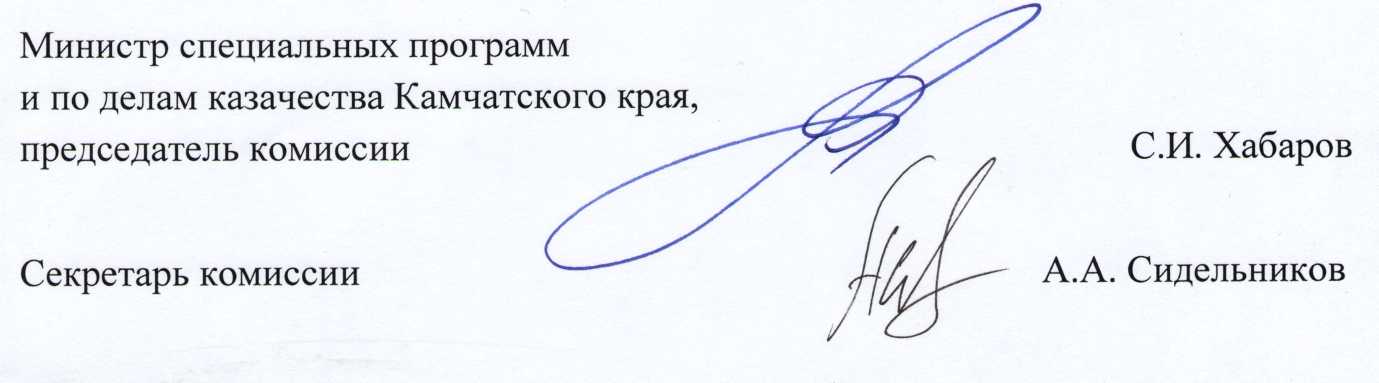 Министр специальных программ и по делам казачества Камчатского края, председатель комиссии- С.И. Хабаров;присутствовали:Заместитель Министра специальных программ и по делам казачества Камчатского края, заместитель председателя комиссии- Е.Л. Липаков;Заместитель Министра спорта и молодёжной политике Камчатского края- Л.Н. Черемисина;Заместитель Министра здравоохранения Камчатского края- М.В. Волкова;Руководитель Агентства по занятости и миграционной политики Камчатского края- Н.Б. Ниценко;Советник заместителя Председателя Правительства Камчатского края - С.М. Лукинёва;Заместитель начальника  Управления ФМС России по Камчатскому краю- А.Н. Верещагин;Начальник группы межведомственного взаимодействия УФСКН России по Камчатскому краю- С.А. Цысь;Главный специалист-эксперт отдела ГОЧС и безопасности Министерства специальных программ и по делам казачества Камчатского края, секретарь комиссии- А.А. Сидельников;приглашённые на заседание комиссии:Начальник управления организации охраны общественного порядка Управления МВД России по Камчатскому краю- В.И. Монастырский;Начальник отдела воспитательной работы и дополнительного образования Министерства образования и науки Камчатского края- О.Н. Великанова;Начальник административно-контрольного управления администрации Петропавловск-Камчатского городского округа- П.А. Силинник;Заместитель главы администрации Елизовского муниципального района - Р.С. Василевский.